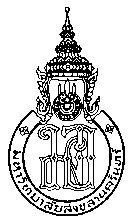 รายงานต้นฉบับแสดงผลการตรวจสอบการคัดลอกผลงานการเขียนทางวิชาการ (Originality Report)(ส่งพร้อมรูปเล่มวิทยานิพนธ์ สารนิพนธ์ หรือผลงานตีพิมพ์ของนักศึกษา)-----------------------------------------------------------------------------------------------------------------------------------------------------ชื่อนักศึกษา นาย/นางสาว/นาง ......................................................................................รหัสนักศึกษา ......................................หลักสูตรปริญญา ........................................................................สาขาวิชา .................................................................................คณะ/สถาบัน/วิทยาลัย............................................................... อีเมล.........................................................................................วิทยานิพนธ์ / สารนิพนธ์ / ผลงานตีพิมพ์ เรื่อง ..........................................................................................................................……………………………………………………..……………………………………………………………………………………………………..........……………ระดับและแผนการศึกษา     	 ปริญญาเอก     แบบ 1.1             แบบ 1.2              แบบ 2.1     แบบ 2.2		 ปริญญาโท       แผน ก 1  แผน ก 2   ได้แนบเอกสาร Originality Report ที่ตรวจสอบจากรูปเล่มวิทยานิพนธ์/ ผลงานตีพิมพ์ฉบับสมบูรณ์ที่ส่งบัณฑิตวิทยาลัย 
(เฉพาะหน้าแรกที่ปรากฏชื่อนักศึกษาและข้อมูล Similarity Index)					ลงชื่อ .......................................................นักศึกษา					      (....................................................................)					       ................./......................../...................หมายเหตุ บัณฑิตวิทยาลัยอาจขอให้ปรับแก้ข้อความที่ซ้ำซ้อนกับผลงานอื่นอันใดอันหนึ่งที่มีความยาวมากกว่า 2 บรรทัดต่อเนื่องกัน หรือเกือบต่อเนื่องกันโดยไม่สมควร ไม่ว่าจะมีแหล่งอ้างอิงที่มาหรือไม่ก็ตาม ทั้งนี้ การซ้ำซ้อนในบางกรณีอาจได้รับอนุญาต เช่น การซ้ำซ้อนกับผลงานตีพิมพ์ในเรื่องเดียวกันของนักศึกษา หรือข้อความที่ไม่อาจเรียบเรียงประโยคใหม่ได้อย่างเหมาะสม เป็นต้นปรับปรุงเมื่อ 12 ตุลาคม 2561สำหรับอาจารย์ที่ปรึกษาความเห็นต่อ Similarity Index และผลการตรวจความซ้ำซ้อนใน Originality Report …………………..……….............………………................................................................................................................................................................................................................................................................................................................ลงนาม ................................................................(........................................................................)                    อาจารย์ที่ปรึกษาวิทยานิพนธ์                        ….……../………………../…………...สำหรับคณะความเห็นต่อ Similarity Index และผลการตรวจความซ้ำซ้อนใน Originality Report …………………..……….............…………......................................................................................................................................................................................................................................................................................................ลงนาม..................................................................                           (ดร.พรพิมล  เชื้อดวงผุย)	รองคณบดีฝ่ายวิชาการและบริหารการศึกษา                        ….……../………………../…………...สำหรับบัณฑิตวิทยาลัยคำสั่งคณบดีบัณฑิตวิทยาลัย	 ผ่านการตรวจสอบ	 ควรได้รับการปรับปรุง .......................................................................................................................................................							ลงชื่อ ...........................................................								วันที่ .....................................สำหรับบัณฑิตวิทยาลัยคำสั่งคณบดีบัณฑิตวิทยาลัย	 ผ่านการตรวจสอบ	 ควรได้รับการปรับปรุง .......................................................................................................................................................							ลงชื่อ ...........................................................								วันที่ .....................................